АДМИНИСТРАЦИЯ МУНИЦИПАЛЬНОГО ОБРАЗОВАНИЯНАЗИЕВСКОЕ ГОРОДСКОЕ ПОСЕЛЕНИЕКИРОВСКОГО МУНИЦИПАЛЬНОГО РАЙОНА ЛЕНИНГРАДСКОЙ ОБЛАСТИП О С Т А Н О В Л Е Н И Еот 11 марта 2019 года № 49О принятии новой редакции муниципальной программы «Совершенствование  и развитие автомобильных дорог  в муниципальном образовании  Назиевское городское поселение  Кировского муниципального  района Ленинградской области на 2017 – 2019г.г.»В соответствии с Федеральным законом от 06.10.2003 № 131-ФЗ «Об общих принципах организации местного самоуправления в Российской Федерации» и Уставом муниципального образования Назиевское городское поселение Кировского муниципального района Ленинградской области, утвержденным решением совета депутатов МО Назиевское городское поселение №20 от 06.09.2018 года:	1. Принять новую редакцию муниципальной программы «Совершенствование и развитие автомобильных дорог в муниципальном образовании Назиевское городское поселение Кировского муниципального района Ленинградской области на 2017 – 2019г.г.», согласно приложению.	2. Постановление от 19 июля 2018 года № 154 «О принятии новой редакции муниципальной программы «Совершенствование и развитие автомобильных дорог  в муниципальном образовании  Назиевское городское поселение  Кировского муниципального  района Ленинградской области на 2017 – 2019г.г.» считать утратившим силу.3. Опубликовать настоящее постановление в газете «Назиевский  Вестник»   и на  официальном информационном сайте  МО Назиевское городское поселение  в сети «Интернет» (http://nazia.lenobl.ru/).4. Настоящее постановление вступает в силу со дня его официального опубликования.  Глава администрации	 				                О.И. КибановРазослано: дело, заместитель главы администрации, отдел экономики и финансов, КФ адм. КМР ЛО, Кировская городская прокуратура, Регистр                                                                       					                                                УТВЕРЖДЕНА                                                                                       					                             постановлением  администрации	                                                                                            	                                                                               муниципального образования		                                                                                                                                                                           Назиевское городское поселение                                                                                                                                                                                                                                                                            Кировского муниципального района                                                                     				                                                            Ленинградской   области                                                                                                                                                                      от 11 марта 2019 года № 49                                                                                                                                                                     (приложение)МУНИЦИПАЛЬНАЯ  ПРОГРАММА «Совершенствование и развитие автомобильных дорог в муниципальном образовании Назиевское городское поселение Кировского муниципального района Ленинградской области на 2017 – 2019г.г.»Паспортмуниципальной программы «Совершенствование и развитие автомобильных дорог в муниципальном образовании Назиевское городское поселение Кировского муниципального района Ленинградской области на 2017 – 2019г.г.»1.Общая характеристика сферы реализации муниципальной программы:Настоящая программа разработана на основании положений Федерального закона от 06.10.2003г. №131-ФЗ «Об общих принципах организации местного самоуправления в Российской Федерации», Государственного стандарта РФ ГОСТ Р50597-93 «Автомобильные дороги и улицы. Требования к эксплуатационному состоянию, допустимому по условиям обеспечения безопасности», Федерального закона «Об автомобильных дорогах и о дорожной деятельности в Российской Федерации и о внесении изменений в отдельные законодательные акты Российской Федерации» от 08.11.2007 № 257-ФЗ, в целях комплексного решения проблем обеспечения безопасного транспортного и пешеходного сообщения в границах населенных пунктов муниципального образования Назиевское городское поселение Кировского муниципального района Ленинградской области, снижения аварийности и последствий дорожно-транспортных происшествий, повышения комфортности проезжих частей дорог, пешеходных зон проездов к дворовым территориям многоквартирных домов, а также улучшения внешнего вида территории муниципального образования Назиевское городское поселение Кировского муниципального района Ленинградской области.Программа направлена на реализацию мероприятий комплексного содержания и ремонта автомобильных дорог общего пользования местного значения, тротуаров, дворовых территорий многоквартирных домов, проездов к дворовым территориям многоквартирных домов, в соответствии с правилами, стандартами, техническими нормами и другими нормативными документами, относящимися к обеспечению безопасности дорожного движения. Программа включает в себя комплекс инженерно-технических мероприятий для постоянного поддержания муниципальных дорог в надлежащем порядке и создания комфортных условий для работы и проживания местных жителей:- ремонт проезжей части муниципальных дорог, дворовых территорий и тротуаров;- применение передовых технологий ремонта автомобильных дорог общего пользования местного значения, дворовых территорий и тротуаров;- восстановление эксплуатационного состояния автомобильных дорог общего пользования, дворовых территорий и тротуаров, приведение их состояния в соответствие со стандартами качества. 2. Характеристика проблемы, на решение которой направлена ПрограммаВ настоящее время протяженность автомобильных дорог общего пользования местного значения муниципального образования Назиевское городское поселение Кировского муниципального района Ленинградской области составляет 81 километр. Автомобильные дороги подвержены влиянию природной окружающей среды, хозяйственной деятельности человека и постоянному воздействию транспортных средств, в результате чего меняется технико-эксплуатационное состояние дорог. Для  их соответствия нормативным требованиям необходимо выполнение дорожных работ по ремонту, что являет собой комплекс работ по восстановлению транспортно-эксплуатационных характеристик автомобильной дороги, при выполнении которых не затрагиваются конструктивные и иные характеристики надежности и безопасности автомобильной дороги.Состояние сети дорог определяется своевременностью, полнотой и качеством выполнения работ по содержанию и ремонту дорог и зависит напрямую от объемов финансирования и стратегии распределения финансовых ресурсов в условиях их ограниченных объемов. Применение программно-целевого метода в развитии автомобильных дорог общего пользования муниципального образования Назиевское городское поселение Кировского муниципального района Ленинградской области позволит системно направлять средства на решение неотложных проблем дорожной отрасли в условиях ограниченных финансовых ресурсов и координировать усилия бюджетов всех уровней. Основные цели и задачи программыЦелью Программы является: - обеспечение сохранности существующей дорожной сети и дворовых территорий, приоритетного выполнения работ по ремонту существующих автомобильных дорог и дворовых территорий;- повышение безопасности дорожного движения, сокращение количества и величины потерь от дорожно-транспортных происшествий, снижение отрицательного воздействия транспортно-дорожного комплекса на окружающую среду;- совершенствование системы управления и системы финансирования дорожного хозяйства, развитие систем ценообразования и закупок для нужд дорожного хозяйства.Для достижения цели развития современной и эффективной транспортной инфраструктуры в области автомобильных дорог необходимо решить следующие задачи: - повышение надежности и безопасности движения по автомобильным дорогам муниципального образования Назиевское городское поселение Кировского муниципального района Ленинградской области;- поддержание автомобильных дорог общего пользования местного значения на уровне, соответствующем категории дороги.Перечень групп программных мероприятийДля реализации поставленных целей и решения задач программы предусмотрено выполнение комплекса следующих мероприятий - мероприятия по ремонту автомобильных дорог общего пользования местного значения, дворовых территорий многоквартирных домов, проездов к дворовым территориям многоквартирных домов и тротуаров в муниципальном образовании Назиевское городское поселение Кировского муниципального района Ленинградской области позволяющих увеличить протяженность участков автомобильных дорог, на которых показатели их транспортно-эксплуатационного состояния соответствуют требованием стандартов к эксплуатационным показателям. 	Мероприятия по ремонту автомобильных дорог будут определяться на основе результатов обследования дорог.Механизм реализации ПрограммыРеализация программы будет осуществляться по четырем подпрограммам:«Развитие сети автомобильных дорог с асфальтобетонным покрытием местного значения в муниципальном образовании Назиевское городское поселение» муниципальной программы «Совершенствование и развитие автомобильных дорог в муниципальном образовании Назиевское городское поселение Кировского муниципального района Ленинградской области на 2017 – 2019г.г.»;                 «Ремонт грунтовых дорог местного значения в муниципальном образовании Назиевское городское поселение» муниципальной программы «Совершенствование и развитие автомобильных дорог в муниципальном образовании Назиевское городское поселение Кировского муниципального района Ленинградской области на 2017 – 2019г.г.»;«Ремонт дворовых территорий многоквартирных домов, проездов к дворовым территориям многоквартирных домов в муниципальном образовании Назиевское городское поселение» муниципальной программы «Совершенствование и развитие автомобильных дорог в муниципальном образовании Назиевское городское поселение Кировского муниципального района Ленинградской области на 2017 – 2019г.г.»;«Ремонт тротуаров в муниципальном образовании Назиевское городское поселение» муниципальной программы «Совершенствование и развитие автомобильных дорог в муниципальном образовании Назиевское городское поселение Кировского муниципального района Ленинградской области на 2017 – 2019г.г.».Исполнителем Программы является администрация муниципального образования Назиевское городское поселение Кировского муниципального района Ленинградской области.Управление ходом реализации Программы осуществляет администрация муниципального образования Назиевское городское поселение Кировского муниципального района Ленинградской области.Исполнитель Программы несет ответственность за реализацию Программы, уточняет сроки реализации мероприятий Программы и объемы их финансирования. При текущем управлении выполняются следующие основные задачи:- экономический анализ эффективности программных проектов и мероприятий;- подготовка предложений по составлению плана инвестиционных и текущих расходов на очередной период;- корректировка плана реализации Программы по источникам и объемам финансирования и по перечню предлагаемых к реализации задач Программы по результатам принятия областного и федерального бюджетов и уточнения возможных объемов финансирования из других источников.Мониторинг выполнения показателей Программы и сбора оперативной отчетной информации, подготовки и представления в установленном порядке отчетов о ходе реализации Программы. Оценка результатов и показателей выполнения основных мероприятий Программы, их экономической эффективности осуществляется в порядке, установленном законодательством Российской Федерации. 6. Сроки и этапы реализации ПрограммыПрограмма действует с 1 января 2017 года по 31 декабря 2019 года.Приложение №1 к Программе                                                                                  Паспорт подпрограммы«Развитие сети автомобильных дорог с асфальтобетонным покрытием местного значения в муниципальном образовании  Назиевское городское поселение» муниципальной программы «Совершенствование и развитие автомобильных дорог в муниципальном образовании Назиевское городское поселение  Кировского муниципального района Ленинградской области на 2017 – 2019г.г.»Планируемые результаты реализации  подпрограммы «Развитие сети автомобильных дорог с асфальтобетонным покрытием  местного значения в муниципальном образовании Назиевское городское поселение»Обоснование финансовых ресурсов, необходимых для реализации мероприятий  подпрограммы «Развитие сети автомобильных дорог с асфальтобетонным покрытием местного значения в муниципальном образовании Назиевское городское поселение»Перечень мероприятий подпрограммы «Развитие сети автомобильных дорог с асфальтобетонным покрытием местного значения в муниципальном образовании Назиевское городское поселение»Паспорт подпрограммы«Ремонт грунтовых дорог местного значения в муниципальном образовании Назиевское городское поселение» муниципальной программы «Совершенствование и развитие автомобильных дорог в муниципальном образовании Назиевское городское поселение Кировского муниципального района Ленинградской области на 2017 – 2019г.г.»Планируемые результаты реализации  подпрограммы «Ремонт грунтовых дорог местного значения в муниципальном образовании Назиевское городское поселение»Обоснование финансовых ресурсов, необходимых для реализации мероприятий  подпрограммы «Ремонт грунтовых дорог местного значения в муниципальном образовании Назиевское городское поселение»Перечень мероприятий подпрограммы «Ремонт грунтовых дорог местного значения в муниципальном образовании Назиевское городское поселение»Паспорт подпрограммы«Ремонт дворовых территорий многоквартирных домов, проездов к дворовым территориям многоквартирных домов в муниципальном образовании Назиевское городское поселение» муниципальной программы «Совершенствование и развитие автомобильных дорог в муниципальном образовании Назиевское городское поселение Кировского муниципального района Ленинградской области на 2017 – 2019г.г.»Планируемые результаты реализации  подпрограммы «Ремонт дворовых территорий многоквартирных домов, проездов к дворовым территориям многоквартирных домов в муниципальном образовании Назиевское городское поселение»Обоснование финансовых ресурсов, необходимых для реализации мероприятий  подпрограммы «Ремонт дворовых территорий многоквартирных домов, проездов к дворовым территориям многоквартирных домов в муниципальном образовании Назиевское городское поселение»Перечень мероприятий подпрограммы «Ремонт дворовых территорий многоквартирных домов, проездов к дворовым территориям многоквартирных домов в муниципальном образовании Назиевское городское поселение»Паспорт подпрограммы«Ремонт тротуаров в муниципальном образовании Назиевское городское поселение» муниципальной программы «Совершенствование и развитие автомобильных дорог в муниципальном образовании Назиевское городское поселение Кировского муниципального района Ленинградской области на 2017 – 2019г.г.»Планируемые результаты реализации  подпрограммы «Ремонт тротуаров в муниципальном образовании Назиевское городское поселение»Обоснование финансовых ресурсов, необходимых для реализации мероприятий  подпрограммы «Ремонт тротуаров в муниципальном образовании Назиевское городское поселение»Перечень мероприятий подпрограммы «Ремонт тротуаров в муниципальном образовании Назиевское городское поселение»Наименование муниципальной 
программы                  «Совершенствование и развитие автомобильных дорог в муниципальном образовании Назиевское городское поселение Кировского муниципального района Ленинградской области на 2017 – 2019г.г.»«Совершенствование и развитие автомобильных дорог в муниципальном образовании Назиевское городское поселение Кировского муниципального района Ленинградской области на 2017 – 2019г.г.»«Совершенствование и развитие автомобильных дорог в муниципальном образовании Назиевское городское поселение Кировского муниципального района Ленинградской области на 2017 – 2019г.г.»«Совершенствование и развитие автомобильных дорог в муниципальном образовании Назиевское городское поселение Кировского муниципального района Ленинградской области на 2017 – 2019г.г.»Цели муниципальной         
программы                  Создание качественной дорожной сети, повышение транспортно-эксплуатационного состояния существующих автомобильных дорог, направленного на эффективное содействие развитию экономики, решение социальных проблем, повышение жизненного и культурного уровня жителей муниципального образования Назиевское городское поселение Кировского муниципального района Ленинградской области.Создание качественной дорожной сети, повышение транспортно-эксплуатационного состояния существующих автомобильных дорог, направленного на эффективное содействие развитию экономики, решение социальных проблем, повышение жизненного и культурного уровня жителей муниципального образования Назиевское городское поселение Кировского муниципального района Ленинградской области.Создание качественной дорожной сети, повышение транспортно-эксплуатационного состояния существующих автомобильных дорог, направленного на эффективное содействие развитию экономики, решение социальных проблем, повышение жизненного и культурного уровня жителей муниципального образования Назиевское городское поселение Кировского муниципального района Ленинградской области.Создание качественной дорожной сети, повышение транспортно-эксплуатационного состояния существующих автомобильных дорог, направленного на эффективное содействие развитию экономики, решение социальных проблем, повышение жизненного и культурного уровня жителей муниципального образования Назиевское городское поселение Кировского муниципального района Ленинградской области.Задачи муниципальной       
программы                  Улучшение транспортно-эксплуатационного состояния соответствующей сети дорог; улучшение условий жизни жителей населенных пунктов муниципального образования Назиевское городское поселение Кировского муниципального района Ленинградской области.Улучшение транспортно-эксплуатационного состояния соответствующей сети дорог; улучшение условий жизни жителей населенных пунктов муниципального образования Назиевское городское поселение Кировского муниципального района Ленинградской области.Улучшение транспортно-эксплуатационного состояния соответствующей сети дорог; улучшение условий жизни жителей населенных пунктов муниципального образования Назиевское городское поселение Кировского муниципального района Ленинградской области.Улучшение транспортно-эксплуатационного состояния соответствующей сети дорог; улучшение условий жизни жителей населенных пунктов муниципального образования Назиевское городское поселение Кировского муниципального района Ленинградской области.Исполнитель муниципальной     
программы                  Администрация муниципального образования Назиевское городское поселение Кировского муниципального района Ленинградской области, МКУ "УХОиТ". Администрация муниципального образования Назиевское городское поселение Кировского муниципального района Ленинградской области, МКУ "УХОиТ". Администрация муниципального образования Назиевское городское поселение Кировского муниципального района Ленинградской области, МКУ "УХОиТ". Администрация муниципального образования Назиевское городское поселение Кировского муниципального района Ленинградской области, МКУ "УХОиТ". Соисполнитель муниципальной  
программы                  Администрация муниципального образования Назиевское городское поселение Кировского муниципального района Ленинградской области, МКУ "УХОиТ". Администрация муниципального образования Назиевское городское поселение Кировского муниципального района Ленинградской области, МКУ "УХОиТ". Администрация муниципального образования Назиевское городское поселение Кировского муниципального района Ленинградской области, МКУ "УХОиТ". Администрация муниципального образования Назиевское городское поселение Кировского муниципального района Ленинградской области, МКУ "УХОиТ". Сроки реализации           
муниципальной программы    2017 - 2019 годы2017 - 2019 годы2017 - 2019 годы2017 - 2019 годыПеречень подпрограмм       «Развитие сети автомобильных дорог с асфальтобетонным покрытием местного значения в муниципальном образовании Назиевское городское поселение» муниципальной программы «Совершенствование и развитие автомобильных дорог в муниципальном образовании Назиевское городское поселение Кировского муниципального района Ленинградской области на 2017 – 2019г.г.»                 «Ремонт дворовых территорий многоквартирных домов, проездов к дворовым территориям многоквартирных домов в муниципальном образовании Назиевское городское поселение» муниципальной программы «Совершенствование и развитие автомобильных дорог в муниципальном образовании Назиевское городское поселение Кировского муниципального района Ленинградской области на 2017 – 2019г.г.»«Ремонт тротуаров в муниципальном образовании Назиевское городское поселение» муниципальной программы «Совершенствование и развитие автомобильных дорог в муниципальном образовании Назиевское городское поселение Кировского муниципального района Ленинградской области на 2017 – 2019г.г.»«Ремонт грунтовых дорог местного значения в муниципальном образовании Назиевское городское поселение» муниципальной программы «Совершенствование и развитие автомобильных дорог в муниципальном образовании Назиевское городское поселение Кировского муниципального района Ленинградской области на 2017 – 2019г.г.»«Развитие сети автомобильных дорог с асфальтобетонным покрытием местного значения в муниципальном образовании Назиевское городское поселение» муниципальной программы «Совершенствование и развитие автомобильных дорог в муниципальном образовании Назиевское городское поселение Кировского муниципального района Ленинградской области на 2017 – 2019г.г.»                 «Ремонт дворовых территорий многоквартирных домов, проездов к дворовым территориям многоквартирных домов в муниципальном образовании Назиевское городское поселение» муниципальной программы «Совершенствование и развитие автомобильных дорог в муниципальном образовании Назиевское городское поселение Кировского муниципального района Ленинградской области на 2017 – 2019г.г.»«Ремонт тротуаров в муниципальном образовании Назиевское городское поселение» муниципальной программы «Совершенствование и развитие автомобильных дорог в муниципальном образовании Назиевское городское поселение Кировского муниципального района Ленинградской области на 2017 – 2019г.г.»«Ремонт грунтовых дорог местного значения в муниципальном образовании Назиевское городское поселение» муниципальной программы «Совершенствование и развитие автомобильных дорог в муниципальном образовании Назиевское городское поселение Кировского муниципального района Ленинградской области на 2017 – 2019г.г.»«Развитие сети автомобильных дорог с асфальтобетонным покрытием местного значения в муниципальном образовании Назиевское городское поселение» муниципальной программы «Совершенствование и развитие автомобильных дорог в муниципальном образовании Назиевское городское поселение Кировского муниципального района Ленинградской области на 2017 – 2019г.г.»                 «Ремонт дворовых территорий многоквартирных домов, проездов к дворовым территориям многоквартирных домов в муниципальном образовании Назиевское городское поселение» муниципальной программы «Совершенствование и развитие автомобильных дорог в муниципальном образовании Назиевское городское поселение Кировского муниципального района Ленинградской области на 2017 – 2019г.г.»«Ремонт тротуаров в муниципальном образовании Назиевское городское поселение» муниципальной программы «Совершенствование и развитие автомобильных дорог в муниципальном образовании Назиевское городское поселение Кировского муниципального района Ленинградской области на 2017 – 2019г.г.»«Ремонт грунтовых дорог местного значения в муниципальном образовании Назиевское городское поселение» муниципальной программы «Совершенствование и развитие автомобильных дорог в муниципальном образовании Назиевское городское поселение Кировского муниципального района Ленинградской области на 2017 – 2019г.г.»«Развитие сети автомобильных дорог с асфальтобетонным покрытием местного значения в муниципальном образовании Назиевское городское поселение» муниципальной программы «Совершенствование и развитие автомобильных дорог в муниципальном образовании Назиевское городское поселение Кировского муниципального района Ленинградской области на 2017 – 2019г.г.»                 «Ремонт дворовых территорий многоквартирных домов, проездов к дворовым территориям многоквартирных домов в муниципальном образовании Назиевское городское поселение» муниципальной программы «Совершенствование и развитие автомобильных дорог в муниципальном образовании Назиевское городское поселение Кировского муниципального района Ленинградской области на 2017 – 2019г.г.»«Ремонт тротуаров в муниципальном образовании Назиевское городское поселение» муниципальной программы «Совершенствование и развитие автомобильных дорог в муниципальном образовании Назиевское городское поселение Кировского муниципального района Ленинградской области на 2017 – 2019г.г.»«Ремонт грунтовых дорог местного значения в муниципальном образовании Назиевское городское поселение» муниципальной программы «Совершенствование и развитие автомобильных дорог в муниципальном образовании Назиевское городское поселение Кировского муниципального района Ленинградской области на 2017 – 2019г.г.»Источники финансирования   
муниципальной программы :      Расходы (тыс. рублей)Расходы (тыс. рублей)Расходы (тыс. рублей)Расходы (тыс. рублей)Источники финансирования   
муниципальной программы :      Всего2017 год2018 год2019 годСредства бюджета МО Назиевское городское поселение12 868,9194 300,0005 068,9194 026,200Средства бюджета Ленинградской области3 863,2002 189,6001 673,6001 659,800Планируемые результаты     
реализации муниципальной   
программы                  Обеспечение сохранности существующей сети дорог, ремонт   автомобильных дорог общего пользования, ремонт дворовых территорий многоквартирных домов, проездов к дворовым территориям многоквартирных домов, ремонт тротуаров муниципального образования Назиевское городское поселение Кировского муниципального района Ленинградской области, обеспечение безопасности дорожного движения, обеспечение оптимальных условий движения транспортных потоков.Обеспечение сохранности существующей сети дорог, ремонт   автомобильных дорог общего пользования, ремонт дворовых территорий многоквартирных домов, проездов к дворовым территориям многоквартирных домов, ремонт тротуаров муниципального образования Назиевское городское поселение Кировского муниципального района Ленинградской области, обеспечение безопасности дорожного движения, обеспечение оптимальных условий движения транспортных потоков.Обеспечение сохранности существующей сети дорог, ремонт   автомобильных дорог общего пользования, ремонт дворовых территорий многоквартирных домов, проездов к дворовым территориям многоквартирных домов, ремонт тротуаров муниципального образования Назиевское городское поселение Кировского муниципального района Ленинградской области, обеспечение безопасности дорожного движения, обеспечение оптимальных условий движения транспортных потоков.Обеспечение сохранности существующей сети дорог, ремонт   автомобильных дорог общего пользования, ремонт дворовых территорий многоквартирных домов, проездов к дворовым территориям многоквартирных домов, ремонт тротуаров муниципального образования Назиевское городское поселение Кировского муниципального района Ленинградской области, обеспечение безопасности дорожного движения, обеспечение оптимальных условий движения транспортных потоков.Наименование подпрограммы         «Развитие сети автомобильных дорог с асфальтобетонным покрытием местного значения в муниципальном образовании Назиевское городское поселение»«Развитие сети автомобильных дорог с асфальтобетонным покрытием местного значения в муниципальном образовании Назиевское городское поселение»«Развитие сети автомобильных дорог с асфальтобетонным покрытием местного значения в муниципальном образовании Назиевское городское поселение»«Развитие сети автомобильных дорог с асфальтобетонным покрытием местного значения в муниципальном образовании Назиевское городское поселение»«Развитие сети автомобильных дорог с асфальтобетонным покрытием местного значения в муниципальном образовании Назиевское городское поселение»«Развитие сети автомобильных дорог с асфальтобетонным покрытием местного значения в муниципальном образовании Назиевское городское поселение»«Развитие сети автомобильных дорог с асфальтобетонным покрытием местного значения в муниципальном образовании Назиевское городское поселение»Цель подпрограммы                 Создание качественной дорожной сети муниципального образования Назиевское городское поселение Кировского муниципального района Ленинградской областиСоздание качественной дорожной сети муниципального образования Назиевское городское поселение Кировского муниципального района Ленинградской областиСоздание качественной дорожной сети муниципального образования Назиевское городское поселение Кировского муниципального района Ленинградской областиСоздание качественной дорожной сети муниципального образования Назиевское городское поселение Кировского муниципального района Ленинградской областиСоздание качественной дорожной сети муниципального образования Назиевское городское поселение Кировского муниципального района Ленинградской областиСоздание качественной дорожной сети муниципального образования Назиевское городское поселение Кировского муниципального района Ленинградской областиСоздание качественной дорожной сети муниципального образования Назиевское городское поселение Кировского муниципального района Ленинградской областиСоисполнитель подпрограммы             Администрация муниципального образования Назиевское городское поселение Кировского муниципального района Ленинградской области Администрация муниципального образования Назиевское городское поселение Кировского муниципального района Ленинградской области Администрация муниципального образования Назиевское городское поселение Кировского муниципального района Ленинградской области Администрация муниципального образования Назиевское городское поселение Кировского муниципального района Ленинградской области Администрация муниципального образования Назиевское городское поселение Кировского муниципального района Ленинградской области Администрация муниципального образования Назиевское городское поселение Кировского муниципального района Ленинградской области Администрация муниципального образования Назиевское городское поселение Кировского муниципального района Ленинградской области Разработчик подпрограммы          Администрация муниципального образования Назиевское городское поселение Кировского муниципального района Ленинградской областиАдминистрация муниципального образования Назиевское городское поселение Кировского муниципального района Ленинградской областиАдминистрация муниципального образования Назиевское городское поселение Кировского муниципального района Ленинградской областиАдминистрация муниципального образования Назиевское городское поселение Кировского муниципального района Ленинградской областиАдминистрация муниципального образования Назиевское городское поселение Кировского муниципального района Ленинградской областиАдминистрация муниципального образования Назиевское городское поселение Кировского муниципального района Ленинградской областиАдминистрация муниципального образования Назиевское городское поселение Кировского муниципального района Ленинградской областиЗадачи подпрограммы               Улучшение транспортно-эксплуатационного состояния дорожной сети муниципального образования Назиевское городское поселение Кировского муниципального района Ленинградской областиУлучшение транспортно-эксплуатационного состояния дорожной сети муниципального образования Назиевское городское поселение Кировского муниципального района Ленинградской областиУлучшение транспортно-эксплуатационного состояния дорожной сети муниципального образования Назиевское городское поселение Кировского муниципального района Ленинградской областиУлучшение транспортно-эксплуатационного состояния дорожной сети муниципального образования Назиевское городское поселение Кировского муниципального района Ленинградской областиУлучшение транспортно-эксплуатационного состояния дорожной сети муниципального образования Назиевское городское поселение Кировского муниципального района Ленинградской областиУлучшение транспортно-эксплуатационного состояния дорожной сети муниципального образования Назиевское городское поселение Кировского муниципального района Ленинградской областиУлучшение транспортно-эксплуатационного состояния дорожной сети муниципального образования Назиевское городское поселение Кировского муниципального района Ленинградской областиСроки реализации подпрограммы     2017 – 2019 годы2017 – 2019 годы2017 – 2019 годы2017 – 2019 годы2017 – 2019 годы2017 – 2019 годы2017 – 2019 годыИсточники            
финансирования       
подпрограммы по годам(тыс. руб.)Наименование
подпрограммыГлавный      
распорядитель
бюджетных    
средствИсточник      
финансированияРасходы (тыс. рублей)Расходы (тыс. рублей)Расходы (тыс. рублей)Расходы (тыс. рублей)Бюджет Ленинградской области (тыс. руб.):2017 год – 2 189,6002018 год – 1 673,6002019 год – 1 659,0800Бюджет МО Назиевское городское поселение (тыс. руб.):2017 год – 2 140,0002018 год – 3 568,9192019 год – 1 640,200Наименование
подпрограммыГлавный      
распорядитель
бюджетных    
средствИсточник      
финансирования2017 год2018 год2019 годИтогоБюджет Ленинградской области (тыс. руб.):2017 год – 2 189,6002018 год – 1 673,6002019 год – 1 659,0800Бюджет МО Назиевское городское поселение (тыс. руб.):2017 год – 2 140,0002018 год – 3 568,9192019 год – 1 640,200«Развитие сети автомобильных дорог с асфальтобетонным покрытием местного значения в муниципальном образовании Назиевское городское поселение»Администрация МО Назиевское городское поселениеВсего4 329,6005 242,5193 300,00012 872,119Бюджет Ленинградской области (тыс. руб.):2017 год – 2 189,6002018 год – 1 673,6002019 год – 1 659,0800Бюджет МО Назиевское городское поселение (тыс. руб.):2017 год – 2 140,0002018 год – 3 568,9192019 год – 1 640,200«Развитие сети автомобильных дорог с асфальтобетонным покрытием местного значения в муниципальном образовании Назиевское городское поселение»Администрация МО Назиевское городское поселениеВ том числе:В том числе:В том числе:В том числе:В том числе:Бюджет Ленинградской области (тыс. руб.):2017 год – 2 189,6002018 год – 1 673,6002019 год – 1 659,0800Бюджет МО Назиевское городское поселение (тыс. руб.):2017 год – 2 140,0002018 год – 3 568,9192019 год – 1 640,200«Развитие сети автомобильных дорог с асфальтобетонным покрытием местного значения в муниципальном образовании Назиевское городское поселение»Администрация МО Назиевское городское поселениеСредства бюджета Ленинградской области2 189,6001 673,6001 659,8005 523,000Бюджет Ленинградской области (тыс. руб.):2017 год – 2 189,6002018 год – 1 673,6002019 год – 1 659,0800Бюджет МО Назиевское городское поселение (тыс. руб.):2017 год – 2 140,0002018 год – 3 568,9192019 год – 1 640,200«Развитие сети автомобильных дорог с асфальтобетонным покрытием местного значения в муниципальном образовании Назиевское городское поселение»Администрация МО Назиевское городское поселениеСредства бюджета МО Назиевское городское поселение2 140,0003 568,9191 640,2007 349,119Планируемые результаты реализации подпрограммы:Планируемые результаты реализации подпрограммы:Ремонт   автомобильных дорог общего пользования муниципального образования Назиевское городское поселение Кировского муниципального района Ленинградской областиРемонт   автомобильных дорог общего пользования муниципального образования Назиевское городское поселение Кировского муниципального района Ленинградской областиРемонт   автомобильных дорог общего пользования муниципального образования Назиевское городское поселение Кировского муниципального района Ленинградской областиРемонт   автомобильных дорог общего пользования муниципального образования Назиевское городское поселение Кировского муниципального района Ленинградской областиРемонт   автомобильных дорог общего пользования муниципального образования Назиевское городское поселение Кировского муниципального района Ленинградской областиРемонт   автомобильных дорог общего пользования муниципального образования Назиевское городское поселение Кировского муниципального района Ленинградской областиN  
п/пЗадача,      
направленная 
на достижение
целиПланируемый объем   
финансирования      
на решение данной   
задачи (тыс. руб.)Планируемый объем   
финансирования      
на решение данной   
задачи (тыс. руб.)Количественные и/ или         
качественные целевые        
показатели, характеризующие
достижение целей и решение
задачЕдиница  
измеренияОценка базового      
значения показателя   
(на начало реализации   
подпрограммы)(км)Планируемое значение показателя по годам(км)Планируемое значение показателя по годам(км)Планируемое значение показателя по годам(км)N  
п/пЗадача,      
направленная 
на достижение
целиБюджетМО Назиевское городское поселениеБюджет Ленинградской областиКоличественные и/ или         
качественные целевые        
показатели, характеризующие
достижение целей и решение
задачЕдиница  
измеренияОценка базового      
значения показателя   
(на начало реализации   
подпрограммы)(км)2017 год2018 год2019 год1 Ремонт автомобильных дорог общего пользования местного значения муниципального образования Назиевское городское поселение Кировского муниципального района Ленинградской области7 349,119    5 523,000Протяженность отремонтированных участков  автомобильных дорог общего пользования км7,27,68,08,31 Ремонт автомобильных дорог общего пользования местного значения муниципального образования Назиевское городское поселение Кировского муниципального района Ленинградской области7 349,119    5 523,000Доля протяженности автомобильных дорог общего пользования, соответствующая нормативным требованиям%11,011,512,012,5Наименование  
мероприятия   
программы     
<1>Источник      
финансирования
<2>Расчет необходимых  
финансовых ресурсов     
на реализацию
мероприятия( тыс.руб.)
<3>Общий объем   
финансовых ресурсов,     
необходимых для реализации мероприятия ( тыс. руб.)<4>Эксплуатационные
расходы, возникающие     
в результате реализации      
мероприятия<5>1. Проведение ремонтных работ автомобильных дорог общего пользования муниципального образования Назиевское городское поселение Кировского муниципального района Ленинградской областиБюджет  МО Назиевское городское поселение   Бюджет Ленинградской области6 809,1195 523,0002017 год – 2 000,0002018 год – 3 368,9192019 год – 1 440,2002017 год – 2 189,6002018 год – 1 673,6002019 год –  1 659,8000,0002. Подготовка и экспертиза проектно-сметной документации, строительный надзор и контрольБюджет  МО Назиевское городское поселение   540,0002017 год – 140,0002018 год – 200,0002019 год – 200,0000,000N   
п/пМероприятия по
реализации    
программыИсточники     
финансированияСрок       
исполнения 
мероприятияОбъем         
финансирования
мероприятия в 2016     
финансовом году (тыс.руб.) *Всего
(тыс.руб.)Объем финансирования по годам (тыс. руб.)Объем финансирования по годам (тыс. руб.)Объем финансирования по годам (тыс. руб.)Ответственный 
за выполнение 
мероприятия   
программыПланируемые   
результаты    
выполнения    
мероприятий   
программы  N   
п/пМероприятия по
реализации    
программыИсточники     
финансированияСрок       
исполнения 
мероприятияОбъем         
финансирования
мероприятия в 2016     
финансовом году (тыс.руб.) *Всего
(тыс.руб.)2017 год2018 год2019 годОтветственный 
за выполнение 
мероприятия   
программыПланируемые   
результаты    
выполнения    
мероприятий   
программы  12345678910111.Проведение ремонтных работ автомобильных дорог общего пользования муниципального образования Назиевское городское поселение Кировского муниципального района Ленинградской областиИтого         2017 - 19 г.г.3673,86110 922,1194 329,6005 242,5193 199,39Администрация муниципального образования Назиевское городское поселение Кировского муниципального района Ленинградской областиПроведение ремонта 1,1 км а/дорог1.Проведение ремонтных работ автомобильных дорог общего пользования муниципального образования Назиевское городское поселение Кировского муниципального района Ленинградской областиБюджет  МО Назиевское городское поселение   2017 - 19 г.г.1551,9617 058,9192 140,0003 568,9191 540,139Администрация муниципального образования Назиевское городское поселение Кировского муниципального района Ленинградской областиПроведение ремонта 1,1 км а/дорог1.Проведение ремонтных работ автомобильных дорог общего пользования муниципального образования Назиевское городское поселение Кировского муниципального района Ленинградской областиБюджет  МО Назиевское городское поселение   В том числе:В том числе:В том числе:В том числе:В том числе:В том числе:Администрация муниципального образования Назиевское городское поселение Кировского муниципального района Ленинградской областиПроведение ремонта 1,1 км а/дорог1.Проведение ремонтных работ автомобильных дорог общего пользования муниципального образования Назиевское городское поселение Кировского муниципального района Ленинградской областиБюджет  МО Назиевское городское поселение   Ремонт дорожного покрытия в п.Назия по ул. Пушкина от ул.Калинина до дома 43, протяженностью 253м, площадью 1 300 м2Ремонт дорожного покрытия в п.Назия по ул. Пушкина от ул.Калинина до дома 43, протяженностью 253м, площадью 1 300 м2585,535585,5350,0000,000Администрация муниципального образования Назиевское городское поселение Кировского муниципального района Ленинградской областиПроведение ремонта 1,1 км а/дорог1.Проведение ремонтных работ автомобильных дорог общего пользования муниципального образования Назиевское городское поселение Кировского муниципального района Ленинградской областиБюджет  МО Назиевское городское поселение   Ремонт дорожного покрытия в п.Назия по ул. Пушкина от дома 43 до Комсомольского пр., протяженностью 200м, площадью 800 м2Ремонт дорожного покрытия в п.Назия по ул. Пушкина от дома 43 до Комсомольского пр., протяженностью 200м, площадью 800 м2753,328753,3280,0000,000Администрация муниципального образования Назиевское городское поселение Кировского муниципального района Ленинградской областиПроведение ремонта 1,1 км а/дорог1.Проведение ремонтных работ автомобильных дорог общего пользования муниципального образования Назиевское городское поселение Кировского муниципального района Ленинградской областиБюджет  МО Назиевское городское поселение   Ремонт дорожного покрытия в п.Назия по ул. Парковая от Комсомольского пр. до школы, протяженностью 354м, площадью 1 416 м2Ремонт дорожного покрытия в п.Назия по ул. Парковая от Комсомольского пр. до школы, протяженностью 354м, площадью 1 416 м2661,137661,1370,0000,000Администрация муниципального образования Назиевское городское поселение Кировского муниципального района Ленинградской областиПроведение ремонта 1,1 км а/дорог1.Проведение ремонтных работ автомобильных дорог общего пользования муниципального образования Назиевское городское поселение Кировского муниципального района Ленинградской областиРемонт участка автомобильной дороги в п. Назия по Комсомольскому проспекту от ул. Вокзальная до дома № 6, протяженностью 204м, площадью 1 224 м2Ремонт участка автомобильной дороги в п. Назия по Комсомольскому проспекту от ул. Вокзальная до дома № 6, протяженностью 204м, площадью 1 224 м2131,0260,000131,0260,000Администрация муниципального образования Назиевское городское поселение Кировского муниципального района Ленинградской областиПроведение ремонта 1,1 км а/дорог1.Проведение ремонтных работ автомобильных дорог общего пользования муниципального образования Назиевское городское поселение Кировского муниципального района Ленинградской областиРемонт участка автомобильной дороги в п. Назия по Комсомольскому проспекту от  дома № 6 до Школьного пр., протяженностью 181 м, площадью 1 086 м2Ремонт участка автомобильной дороги в п. Назия по Комсомольскому проспекту от  дома № 6 до Школьного пр., протяженностью 181 м, площадью 1 086 м21943,1210,0001943,1210,000Администрация муниципального образования Назиевское городское поселение Кировского муниципального района Ленинградской областиПроведение ремонта 1,1 км а/дорог1.Проведение ремонтных работ автомобильных дорог общего пользования муниципального образования Назиевское городское поселение Кировского муниципального района Ленинградской областиРемонту участка автомобильной дороги в п. Назия по ул. Луговая от ул. Парковая до Школьного пр.Ремонту участка автомобильной дороги в п. Назия по ул. Луговая от ул. Парковая до Школьного пр.1294,7720,0001294,7720,000Администрация муниципального образования Назиевское городское поселение Кировского муниципального района Ленинградской областиПроведение ремонта 1,1 км а/дорог1.Проведение ремонтных работ автомобильных дорог общего пользования муниципального образования Назиевское городское поселение Кировского муниципального района Ленинградской областиРемонт участка автомобильной дороги в п. Назия по ул. Октябрьская от Школьного пр. до дома № 19а, протяженностью 220 м, площадью 990 м2Ремонт участка автомобильной дороги в п. Назия по ул. Октябрьская от Школьного пр. до дома № 19а, протяженностью 220 м, площадью 990 м2156,6860,0000,000156,686Администрация муниципального образования Назиевское городское поселение Кировского муниципального района Ленинградской областиПроведение ремонта 1,1 км а/дорог1.Проведение ремонтных работ автомобильных дорог общего пользования муниципального образования Назиевское городское поселение Кировского муниципального района Ленинградской областиРемонт участка автомобильной дороги в п. Назия по ул. Октябрьская от дома № 19а до ул. Калинина со съездами на ул. Торфяников и ул. Матросова, протяженностью 131 м, площадью 589 м2Ремонт участка автомобильной дороги в п. Назия по ул. Октябрьская от дома № 19а до ул. Калинина со съездами на ул. Торфяников и ул. Матросова, протяженностью 131 м, площадью 589 м21 283,5140,0000,0001 283,514Администрация муниципального образования Назиевское городское поселение Кировского муниципального района Ленинградской областиПроведение ремонта 1,1 км а/дорог1.Проведение ремонтных работ автомобильных дорог общего пользования муниципального образования Назиевское городское поселение Кировского муниципального района Ленинградской областиБюджет       
Ленинградской области       3 863,2003 863,2002 189,6001 673,6000,000Администрация муниципального образования Назиевское городское поселение Кировского муниципального района Ленинградской областиПроведение ремонта 1,1 км а/дорог1.Проведение ремонтных работ автомобильных дорог общего пользования муниципального образования Назиевское городское поселение Кировского муниципального района Ленинградской областиБюджет       
Ленинградской области       Ремонт дорожного покрытия в п.Назия по ул. Пушкина от ул.Калинина до дома 43, протяженностью 253м, площадью 1 300 м2Ремонт дорожного покрытия в п.Назия по ул. Пушкина от ул.Калинина до дома 43, протяженностью 253м, площадью 1 300 м21 028,4091 028,4090,0000,000Администрация муниципального образования Назиевское городское поселение Кировского муниципального района Ленинградской областиПроведение ремонта 1,1 км а/дорог1.Проведение ремонтных работ автомобильных дорог общего пользования муниципального образования Назиевское городское поселение Кировского муниципального района Ленинградской областиБюджет       
Ленинградской области       Ремонт дорожного покрытия в п.Назия по ул. Пушкина от дома 43 до Комсомольского пр., протяженностью 200м, площадью 800 м2Ремонт дорожного покрытия в п.Назия по ул. Пушкина от дома 43 до Комсомольского пр., протяженностью 200м, площадью 800 м20,0000,0000,0000,000Администрация муниципального образования Назиевское городское поселение Кировского муниципального района Ленинградской областиПроведение ремонта 1,1 км а/дорог1.Проведение ремонтных работ автомобильных дорог общего пользования муниципального образования Назиевское городское поселение Кировского муниципального района Ленинградской областиБюджет       
Ленинградской области       Ремонт дорожного покрытия в п.Назия по ул. Парковая от Комсомольского пр. до школы, протяженностью 354м, площадью 1 416 м2Ремонт дорожного покрытия в п.Назия по ул. Парковая от Комсомольского пр. до школы, протяженностью 354м, площадью 1 416 м21 161,1911 161,1910,0000,000Администрация муниципального образования Назиевское городское поселение Кировского муниципального района Ленинградской областиПроведение ремонта 1,1 км а/дорог1.Проведение ремонтных работ автомобильных дорог общего пользования муниципального образования Назиевское городское поселение Кировского муниципального района Ленинградской областиБюджет       
Ленинградской области       Ремонт участка автомобильной дороги в п. Назия по Комсомольскому проспекту от ул. Вокзальная до дома № 6, протяженностью 204м, площадью 1 224 м2Ремонт участка автомобильной дороги в п. Назия по Комсомольскому проспекту от ул. Вокзальная до дома № 6, протяженностью 204м, площадью 1 224 м21 673,6000,0001 673,6000,000Администрация муниципального образования Назиевское городское поселение Кировского муниципального района Ленинградской областиПроведение ремонта 1,1 км а/дорог1.Проведение ремонтных работ автомобильных дорог общего пользования муниципального образования Назиевское городское поселение Кировского муниципального района Ленинградской областиБюджет       
Ленинградской области       Ремонт участка автомобильной дороги в п. Назия по Комсомольскому проспекту от  дома № 6 до Школьного пр., протяженностью 181 м, площадью 1 086 м2Ремонт участка автомобильной дороги в п. Назия по Комсомольскому проспекту от  дома № 6 до Школьного пр., протяженностью 181 м, площадью 1 086 м20,0000,0000,0000,000Администрация муниципального образования Назиевское городское поселение Кировского муниципального района Ленинградской областиПроведение ремонта 1,1 км а/дорог1.Проведение ремонтных работ автомобильных дорог общего пользования муниципального образования Назиевское городское поселение Кировского муниципального района Ленинградской областиБюджет       
Ленинградской области       Ремонту участка автомобильной дороги в п. Назия по ул. Луговая от ул. Парковая до Школьного пр.Ремонту участка автомобильной дороги в п. Назия по ул. Луговая от ул. Парковая до Школьного пр.0,0000,0000,0000,000Администрация муниципального образования Назиевское городское поселение Кировского муниципального района Ленинградской областиПроведение ремонта 1,1 км а/дорог1.Проведение ремонтных работ автомобильных дорог общего пользования муниципального образования Назиевское городское поселение Кировского муниципального района Ленинградской областиБюджет       
Ленинградской области       Ремонт участка автомобильной дороги в п. Назия по ул. Октябрьская от Школьного пр. до дома № 19а, протяженностью 220 м, площадью 990 м2Ремонт участка автомобильной дороги в п. Назия по ул. Октябрьская от Школьного пр. до дома № 19а, протяженностью 220 м, площадью 990 м21 659,8000,0000,0001 659,800Администрация муниципального образования Назиевское городское поселение Кировского муниципального района Ленинградской областиПроведение ремонта 1,1 км а/дорог2.Подготовка и экспертиза проектно-сметной документации, строительный надзор и контрольИтого         2017 - 19 г.г.200,00690,00140,00200,00200,00Администрация муниципального образования Назиевское городское поселение Кировского муниципального района Ленинградской областиОформление ПСД, осуществление надзорной деятельности на 1,1 км а/дорог2.Подготовка и экспертиза проектно-сметной документации, строительный надзор и контрольБюджет  МО Назиевское городское поселение   2017 - 19 г.г.690,00140,00200,00200,00Администрация муниципального образования Назиевское городское поселение Кировского муниципального района Ленинградской областиОформление ПСД, осуществление надзорной деятельности на 1,1 км а/дорогНаименование подпрограммы         «Ремонт грунтовых дорог местного значения в муниципальном образовании Назиевское городское поселение»«Ремонт грунтовых дорог местного значения в муниципальном образовании Назиевское городское поселение»«Ремонт грунтовых дорог местного значения в муниципальном образовании Назиевское городское поселение»«Ремонт грунтовых дорог местного значения в муниципальном образовании Назиевское городское поселение»«Ремонт грунтовых дорог местного значения в муниципальном образовании Назиевское городское поселение»«Ремонт грунтовых дорог местного значения в муниципальном образовании Назиевское городское поселение»«Ремонт грунтовых дорог местного значения в муниципальном образовании Назиевское городское поселение»Цель подпрограммы                 Создание качественной дорожной сети муниципального образования Назиевское городское поселение Кировского муниципального района Ленинградской областиСоздание качественной дорожной сети муниципального образования Назиевское городское поселение Кировского муниципального района Ленинградской областиСоздание качественной дорожной сети муниципального образования Назиевское городское поселение Кировского муниципального района Ленинградской областиСоздание качественной дорожной сети муниципального образования Назиевское городское поселение Кировского муниципального района Ленинградской областиСоздание качественной дорожной сети муниципального образования Назиевское городское поселение Кировского муниципального района Ленинградской областиСоздание качественной дорожной сети муниципального образования Назиевское городское поселение Кировского муниципального района Ленинградской областиСоздание качественной дорожной сети муниципального образования Назиевское городское поселение Кировского муниципального района Ленинградской областиСоисполнитель подпрограммы             Администрация муниципального образования Назиевское городское поселение Кировского муниципального района Ленинградской области, МКУ "УХОиТ"Администрация муниципального образования Назиевское городское поселение Кировского муниципального района Ленинградской области, МКУ "УХОиТ"Администрация муниципального образования Назиевское городское поселение Кировского муниципального района Ленинградской области, МКУ "УХОиТ"Администрация муниципального образования Назиевское городское поселение Кировского муниципального района Ленинградской области, МКУ "УХОиТ"Администрация муниципального образования Назиевское городское поселение Кировского муниципального района Ленинградской области, МКУ "УХОиТ"Администрация муниципального образования Назиевское городское поселение Кировского муниципального района Ленинградской области, МКУ "УХОиТ"Администрация муниципального образования Назиевское городское поселение Кировского муниципального района Ленинградской области, МКУ "УХОиТ"Разработчик подпрограммы          Администрация муниципального образования Назиевское городское поселение Кировского муниципального района Ленинградской областиАдминистрация муниципального образования Назиевское городское поселение Кировского муниципального района Ленинградской областиАдминистрация муниципального образования Назиевское городское поселение Кировского муниципального района Ленинградской областиАдминистрация муниципального образования Назиевское городское поселение Кировского муниципального района Ленинградской областиАдминистрация муниципального образования Назиевское городское поселение Кировского муниципального района Ленинградской областиАдминистрация муниципального образования Назиевское городское поселение Кировского муниципального района Ленинградской областиАдминистрация муниципального образования Назиевское городское поселение Кировского муниципального района Ленинградской областиЗадачи подпрограммы               Улучшение транспортно-эксплуатационного состояния дорожной сети муниципального образования Назиевское городское поселение Кировского муниципального района Ленинградской областиУлучшение транспортно-эксплуатационного состояния дорожной сети муниципального образования Назиевское городское поселение Кировского муниципального района Ленинградской областиУлучшение транспортно-эксплуатационного состояния дорожной сети муниципального образования Назиевское городское поселение Кировского муниципального района Ленинградской областиУлучшение транспортно-эксплуатационного состояния дорожной сети муниципального образования Назиевское городское поселение Кировского муниципального района Ленинградской областиУлучшение транспортно-эксплуатационного состояния дорожной сети муниципального образования Назиевское городское поселение Кировского муниципального района Ленинградской областиУлучшение транспортно-эксплуатационного состояния дорожной сети муниципального образования Назиевское городское поселение Кировского муниципального района Ленинградской областиУлучшение транспортно-эксплуатационного состояния дорожной сети муниципального образования Назиевское городское поселение Кировского муниципального района Ленинградской областиСроки реализации подпрограммы     2017 – 2019 годы2017 – 2019 годы2017 – 2019 годы2017 – 2019 годы2017 – 2019 годы2017 – 2019 годы2017 – 2019 годыИсточники            
финансирования       
подпрограммы по годам(тыс. руб.)Наименование
подпрограммыГлавный      
распорядитель
бюджетных    
средствИсточник      
финансированияРасходы (тыс. рублей)Расходы (тыс. рублей)Расходы (тыс. рублей)Расходы (тыс. рублей)Бюджет МО Назиевское городское поселение (тыс. руб.):2017 год – 0,0002018 год – 1500,0002019 год – 1150,000Наименование
подпрограммыГлавный      
распорядитель
бюджетных    
средствИсточник      
финансирования2017 год2018 год2019 годИтогоБюджет МО Назиевское городское поселение (тыс. руб.):2017 год – 0,0002018 год – 1500,0002019 год – 1150,000«Ремонт грунтовых дорог местного значения в муниципальном образовании Назиевское городское поселение»Администрация МО Назиевское городское поселениеВсего0,0001 500,000986,0002 486,000Бюджет МО Назиевское городское поселение (тыс. руб.):2017 год – 0,0002018 год – 1500,0002019 год – 1150,000«Ремонт грунтовых дорог местного значения в муниципальном образовании Назиевское городское поселение»Администрация МО Назиевское городское поселениеВ том числе:В том числе:В том числе:В том числе:В том числе:Бюджет МО Назиевское городское поселение (тыс. руб.):2017 год – 0,0002018 год – 1500,0002019 год – 1150,000«Ремонт грунтовых дорог местного значения в муниципальном образовании Назиевское городское поселение»Администрация МО Назиевское городское поселениеСредства бюджета Ленинградской области0,0000,0000,0000,000Бюджет МО Назиевское городское поселение (тыс. руб.):2017 год – 0,0002018 год – 1500,0002019 год – 1150,000«Ремонт грунтовых дорог местного значения в муниципальном образовании Назиевское городское поселение»Администрация МО Назиевское городское поселениеСредства бюджета МО Назиевское городское поселение0,0001 500,000986,0002 486,000Планируемые результаты реализации подпрограммы:Планируемые результаты реализации подпрограммы:Ремонт   автомобильных дорог общего пользования муниципального образования Назиевское городское поселение Кировского муниципального района Ленинградской областиРемонт   автомобильных дорог общего пользования муниципального образования Назиевское городское поселение Кировского муниципального района Ленинградской областиРемонт   автомобильных дорог общего пользования муниципального образования Назиевское городское поселение Кировского муниципального района Ленинградской областиРемонт   автомобильных дорог общего пользования муниципального образования Назиевское городское поселение Кировского муниципального района Ленинградской областиРемонт   автомобильных дорог общего пользования муниципального образования Назиевское городское поселение Кировского муниципального района Ленинградской областиРемонт   автомобильных дорог общего пользования муниципального образования Назиевское городское поселение Кировского муниципального района Ленинградской областиN  
п/пЗадача,      
направленная 
на достижение
целиПланируемый объем   
финансирования      
на решение данной   
задачи (тыс. руб.)Планируемый объем   
финансирования      
на решение данной   
задачи (тыс. руб.)Количественные и / или         
качественные целевые        
показатели, характеризующие
достижение целей и решение
задачЕдиница  
измеренияОценка базового      
значения показателя   
(на начало реализации   
подпрограммы)(км)Планируемое значение показателя по годам(км)Планируемое значение показателя по годам(км)Планируемое значение показателя по годам(км)N  
п/пЗадача,      
направленная 
на достижение
целиБюджетМО Назиевское городское поселениеБюджет Ленинградской областиКоличественные и / или         
качественные целевые        
показатели, характеризующие
достижение целей и решение
задачЕдиница  
измеренияОценка базового      
значения показателя   
(на начало реализации   
подпрограммы)(км)2017 год2018 год2019 год1 Ремонт грунтовых дорог общего пользования местного значения муниципального образования Назиевское городское поселение Кировского муниципального района Ленинградской области2 486,0000,000Протяженность отремонтированных участков  автомобильных дорог общего пользования км1,71,73,24,41 Ремонт грунтовых дорог общего пользования местного значения муниципального образования Назиевское городское поселение Кировского муниципального района Ленинградской области2 486,0000,000Доля протяженности автомобильных дорог общего пользования, соответствующая нормативным требованиям%5,65,610,514,5Наименование  
мероприятия   
программы     
<1>Источник      
финансирования
<2>Расчет необходимых  
финансовых ресурсов     
на реализацию
мероприятия( тыс.руб.)
<3>Общий объем   
финансовых ресурсов,     
необходимых для реализации мероприятия ( тыс. руб.) <4>Эксплуатационные
расходы, возникающие     
в результате реализации      
мероприятия<5>1. Проведение ремонтных работ грунтовых дорог местного значения в муниципальном образовании Назиевское городское поселение Кировского муниципального района Ленинградской областиБюджет  МО Назиевское городское поселение   Бюджет Ленинградской области2 486,0000,002017 год – 0,0002018 год – 1 500,0002019 год – 986,0002017 год – 0,0002018 год – 0,0002019 год – 0,0000,0002. Подготовка и экспертиза проектно-сметной документации, строительный надзор и контрольБюджет  МО Назиевское городское поселение   0,0002017 год – 0,0002018 год – 0,0002019 год – 0,0000,000N   
п/пМероприятия по
реализации    
программыИсточники     
финансированияСрок       
исполнения 
мероприятияОбъем         
финансирования
мероприятия в 2016     
финансовом году (тыс.руб.) *Всего
(тыс.руб.)Объем финансирования по годам (тыс. руб.)Объем финансирования по годам (тыс. руб.)Объем финансирования по годам (тыс. руб.)Ответственный 
за выполнение 
мероприятия   
программыПланируемые   
результаты    
выполнения    
мероприятий   
программы    
N   
п/пМероприятия по
реализации    
программыИсточники     
финансированияСрок       
исполнения 
мероприятияОбъем         
финансирования
мероприятия в 2016     
финансовом году (тыс.руб.) *Всего
(тыс.руб.)2017 год2018 год2019 годОтветственный 
за выполнение 
мероприятия   
программыПланируемые   
результаты    
выполнения    
мероприятий   
программы    
12345678910111.Проведение ремонтных работ грунтовых дорог местного значения муниципального образования Назиевское городское поселение Кировского муниципального района Ленинградской областиИтого         2017 - 19 г.г.1 000,0002 486,0000,0001 500,000986,000Администрация муниципального образования Назиевское городское поселение Кировского муниципального района Ленинградской области, МКУ "УХОиТ"Проведение ремонта 2,7 км грунтовых а/дорог1.Проведение ремонтных работ грунтовых дорог местного значения муниципального образования Назиевское городское поселение Кировского муниципального района Ленинградской областиБюджет  МО Назиевское городское поселение   2017 - 19 г.г.1 000,0002 486,0000,0001 500,000986,000Администрация муниципального образования Назиевское городское поселение Кировского муниципального района Ленинградской области, МКУ "УХОиТ"Проведение ремонта 2,7 км грунтовых а/дорог1.Проведение ремонтных работ грунтовых дорог местного значения муниципального образования Назиевское городское поселение Кировского муниципального района Ленинградской областиБюджет  МО Назиевское городское поселение   В том числе:В том числе:В том числе:В том числе:В том числе:В том числе:Администрация муниципального образования Назиевское городское поселение Кировского муниципального района Ленинградской области, МКУ "УХОиТ"Проведение ремонта 2,7 км грунтовых а/дорог1.Проведение ремонтных работ грунтовых дорог местного значения муниципального образования Назиевское городское поселение Кировского муниципального района Ленинградской областиРемонт грунтовых в п.Назия (Приобретение сыпучих материалов для ремонтных работ местного значения)Ремонт грунтовых в п.Назия (Приобретение сыпучих материалов для ремонтных работ местного значения)1 500,0000,0001 500,0000,000Администрация муниципального образования Назиевское городское поселение Кировского муниципального района Ленинградской области, МКУ "УХОиТ"Проведение ремонта 2,7 км грунтовых а/дорог1.Проведение ремонтных работ грунтовых дорог местного значения муниципального образования Назиевское городское поселение Кировского муниципального района Ленинградской областиРемонт грунтовых в п.Назия (Приобретение сыпучих материалов для ремонтных работ местного значения)Ремонт грунтовых в п.Назия (Приобретение сыпучих материалов для ремонтных работ местного значения)1 150,0000,0000,000986,00Администрация муниципального образования Назиевское городское поселение Кировского муниципального района Ленинградской области, МКУ "УХОиТ"Проведение ремонта 2,7 км грунтовых а/дорог1.Проведение ремонтных работ грунтовых дорог местного значения муниципального образования Назиевское городское поселение Кировского муниципального района Ленинградской областиБюджет       
Ленинградской области       0,0000,0000,0000,0000,000Администрация муниципального образования Назиевское городское поселение Кировского муниципального района Ленинградской области, МКУ "УХОиТ"Проведение ремонта 2,7 км грунтовых а/дорог1.Проведение ремонтных работ грунтовых дорог местного значения муниципального образования Назиевское городское поселение Кировского муниципального района Ленинградской областиБюджет       
Ленинградской области       Ремонт грунтовых в п.Назия (Приобретение сыпучих материалов для ремонтных работ местного значения)Ремонт грунтовых в п.Назия (Приобретение сыпучих материалов для ремонтных работ местного значения)0,0000,0000,0000,000Администрация муниципального образования Назиевское городское поселение Кировского муниципального района Ленинградской области, МКУ "УХОиТ"Проведение ремонта 2,7 км грунтовых а/дорог1.Проведение ремонтных работ грунтовых дорог местного значения муниципального образования Назиевское городское поселение Кировского муниципального района Ленинградской областиБюджет       
Ленинградской области       Ремонт грунтовых в п.Назия (Приобретение сыпучих материалов для ремонтных работ местного значения)Ремонт грунтовых в п.Назия (Приобретение сыпучих материалов для ремонтных работ местного значения)0,0000,0000,0000,000Администрация муниципального образования Назиевское городское поселение Кировского муниципального района Ленинградской области, МКУ "УХОиТ"Проведение ремонта 2,7 км грунтовых а/дорог2.Подготовка и экспертиза проектно-сметной документации, строительный надзор и контрольИтого         2017 - 19 г.г.120,0000,0000,0000,0000,000Администрация муниципального образования Назиевское городское поселение Кировского муниципального района Ленинградской области, МКУ "УХОиТ"Оформление ПСД, осуществление надзорной деятельности на 2,7 км а/дорог2.Подготовка и экспертиза проектно-сметной документации, строительный надзор и контрольБюджет  МО Назиевское городское поселение   2017 - 19 г.г.0,0000,0000,0000,000Администрация муниципального образования Назиевское городское поселение Кировского муниципального района Ленинградской области, МКУ "УХОиТ"Оформление ПСД, осуществление надзорной деятельности на 2,7 км а/дорогНаименование подпрограммы         Наименование подпрограммы         «Ремонт дворовых территорий многоквартирных домов, проездов к дворовым территориям многоквартирных домов в муниципальном образовании Назиевское городское поселение»«Ремонт дворовых территорий многоквартирных домов, проездов к дворовым территориям многоквартирных домов в муниципальном образовании Назиевское городское поселение»«Ремонт дворовых территорий многоквартирных домов, проездов к дворовым территориям многоквартирных домов в муниципальном образовании Назиевское городское поселение»«Ремонт дворовых территорий многоквартирных домов, проездов к дворовым территориям многоквартирных домов в муниципальном образовании Назиевское городское поселение»«Ремонт дворовых территорий многоквартирных домов, проездов к дворовым территориям многоквартирных домов в муниципальном образовании Назиевское городское поселение»«Ремонт дворовых территорий многоквартирных домов, проездов к дворовым территориям многоквартирных домов в муниципальном образовании Назиевское городское поселение»«Ремонт дворовых территорий многоквартирных домов, проездов к дворовым территориям многоквартирных домов в муниципальном образовании Назиевское городское поселение»«Ремонт дворовых территорий многоквартирных домов, проездов к дворовым территориям многоквартирных домов в муниципальном образовании Назиевское городское поселение»Цель подпрограммы                 Цель подпрограммы                 Создание качественной дорожной инфраструктуры придомовых территорий и проездов к ним муниципального образования Назиевское городское поселение Кировского муниципального района Ленинградской областиСоздание качественной дорожной инфраструктуры придомовых территорий и проездов к ним муниципального образования Назиевское городское поселение Кировского муниципального района Ленинградской областиСоздание качественной дорожной инфраструктуры придомовых территорий и проездов к ним муниципального образования Назиевское городское поселение Кировского муниципального района Ленинградской областиСоздание качественной дорожной инфраструктуры придомовых территорий и проездов к ним муниципального образования Назиевское городское поселение Кировского муниципального района Ленинградской областиСоздание качественной дорожной инфраструктуры придомовых территорий и проездов к ним муниципального образования Назиевское городское поселение Кировского муниципального района Ленинградской областиСоздание качественной дорожной инфраструктуры придомовых территорий и проездов к ним муниципального образования Назиевское городское поселение Кировского муниципального района Ленинградской областиСоздание качественной дорожной инфраструктуры придомовых территорий и проездов к ним муниципального образования Назиевское городское поселение Кировского муниципального района Ленинградской областиСоздание качественной дорожной инфраструктуры придомовых территорий и проездов к ним муниципального образования Назиевское городское поселение Кировского муниципального района Ленинградской областиСоисполнитель подпрограммы             Соисполнитель подпрограммы             Администрация муниципального образования Назиевское городское поселение Кировского муниципального района Ленинградской областиАдминистрация муниципального образования Назиевское городское поселение Кировского муниципального района Ленинградской областиАдминистрация муниципального образования Назиевское городское поселение Кировского муниципального района Ленинградской областиАдминистрация муниципального образования Назиевское городское поселение Кировского муниципального района Ленинградской областиАдминистрация муниципального образования Назиевское городское поселение Кировского муниципального района Ленинградской областиАдминистрация муниципального образования Назиевское городское поселение Кировского муниципального района Ленинградской областиАдминистрация муниципального образования Назиевское городское поселение Кировского муниципального района Ленинградской областиАдминистрация муниципального образования Назиевское городское поселение Кировского муниципального района Ленинградской областиРазработчик подпрограммы          Разработчик подпрограммы          Администрация муниципального образования Назиевское городское поселение Кировского муниципального района Ленинградской областиАдминистрация муниципального образования Назиевское городское поселение Кировского муниципального района Ленинградской областиАдминистрация муниципального образования Назиевское городское поселение Кировского муниципального района Ленинградской областиАдминистрация муниципального образования Назиевское городское поселение Кировского муниципального района Ленинградской областиАдминистрация муниципального образования Назиевское городское поселение Кировского муниципального района Ленинградской областиАдминистрация муниципального образования Назиевское городское поселение Кировского муниципального района Ленинградской областиАдминистрация муниципального образования Назиевское городское поселение Кировского муниципального района Ленинградской областиАдминистрация муниципального образования Назиевское городское поселение Кировского муниципального района Ленинградской областиЗадачи подпрограммы               Задачи подпрограммы               Улучшение транспортно-эксплуатационного состояния дорожной инфраструктуры придомовых территорий и проездов к ним муниципального образования Назиевское городское поселение Кировского муниципального района Ленинградской областиУлучшение транспортно-эксплуатационного состояния дорожной инфраструктуры придомовых территорий и проездов к ним муниципального образования Назиевское городское поселение Кировского муниципального района Ленинградской областиУлучшение транспортно-эксплуатационного состояния дорожной инфраструктуры придомовых территорий и проездов к ним муниципального образования Назиевское городское поселение Кировского муниципального района Ленинградской областиУлучшение транспортно-эксплуатационного состояния дорожной инфраструктуры придомовых территорий и проездов к ним муниципального образования Назиевское городское поселение Кировского муниципального района Ленинградской областиУлучшение транспортно-эксплуатационного состояния дорожной инфраструктуры придомовых территорий и проездов к ним муниципального образования Назиевское городское поселение Кировского муниципального района Ленинградской областиУлучшение транспортно-эксплуатационного состояния дорожной инфраструктуры придомовых территорий и проездов к ним муниципального образования Назиевское городское поселение Кировского муниципального района Ленинградской областиУлучшение транспортно-эксплуатационного состояния дорожной инфраструктуры придомовых территорий и проездов к ним муниципального образования Назиевское городское поселение Кировского муниципального района Ленинградской областиУлучшение транспортно-эксплуатационного состояния дорожной инфраструктуры придомовых территорий и проездов к ним муниципального образования Назиевское городское поселение Кировского муниципального района Ленинградской областиСроки реализации подпрограммыСроки реализации подпрограммы2017 – 2019 годы2017 – 2019 годы2017 – 2019 годы2017 – 2019 годы2017 – 2019 годы2017 – 2019 годы2017 – 2019 годы2017 – 2019 годыИсточники            
финансирования       
подпрограммы по годам(тыс. руб.)Наименование
подпрограммыНаименование
подпрограммыНаименование
подпрограммыГлавный      
распорядитель
бюджетных    
средствИсточник      
финансированияРасходы (тыс. рублей)Расходы (тыс. рублей)Расходы (тыс. рублей)Расходы (тыс. рублей)Бюджет МО Назиевское городское поселение (тыс. руб.):2017 год – 1100,0002018 год – 0,0002019 год – 1000,000Наименование
подпрограммыНаименование
подпрограммыНаименование
подпрограммыГлавный      
распорядитель
бюджетных    
средствИсточник      
финансирования2017 год2018 год2019 годИтогоБюджет МО Назиевское городское поселение (тыс. руб.):2017 год – 1100,0002018 год – 0,0002019 год – 1000,000«Ремонт дворовых территорий многоквартирных домов, проездов к дворовым территориям многоквартирных домов в муниципальном образовании Назиевское городское поселение»«Ремонт дворовых территорий многоквартирных домов, проездов к дворовым территориям многоквартирных домов в муниципальном образовании Назиевское городское поселение»«Ремонт дворовых территорий многоквартирных домов, проездов к дворовым территориям многоквартирных домов в муниципальном образовании Назиевское городское поселение»Администрация МО Назиевское городское поселениеВсего1 100,0000,0001 400,0002 500,00Бюджет МО Назиевское городское поселение (тыс. руб.):2017 год – 1100,0002018 год – 0,0002019 год – 1000,000«Ремонт дворовых территорий многоквартирных домов, проездов к дворовым территориям многоквартирных домов в муниципальном образовании Назиевское городское поселение»«Ремонт дворовых территорий многоквартирных домов, проездов к дворовым территориям многоквартирных домов в муниципальном образовании Назиевское городское поселение»«Ремонт дворовых территорий многоквартирных домов, проездов к дворовым территориям многоквартирных домов в муниципальном образовании Назиевское городское поселение»Администрация МО Назиевское городское поселениеВ том числе:В том числе:В том числе:В том числе:В том числе:Бюджет МО Назиевское городское поселение (тыс. руб.):2017 год – 1100,0002018 год – 0,0002019 год – 1000,000«Ремонт дворовых территорий многоквартирных домов, проездов к дворовым территориям многоквартирных домов в муниципальном образовании Назиевское городское поселение»«Ремонт дворовых территорий многоквартирных домов, проездов к дворовым территориям многоквартирных домов в муниципальном образовании Назиевское городское поселение»«Ремонт дворовых территорий многоквартирных домов, проездов к дворовым территориям многоквартирных домов в муниципальном образовании Назиевское городское поселение»Администрация МО Назиевское городское поселениеСредства бюджета Ленинградской области0,0000,0000,0000,000Бюджет МО Назиевское городское поселение (тыс. руб.):2017 год – 1100,0002018 год – 0,0002019 год – 1000,000«Ремонт дворовых территорий многоквартирных домов, проездов к дворовым территориям многоквартирных домов в муниципальном образовании Назиевское городское поселение»«Ремонт дворовых территорий многоквартирных домов, проездов к дворовым территориям многоквартирных домов в муниципальном образовании Назиевское городское поселение»«Ремонт дворовых территорий многоквартирных домов, проездов к дворовым территориям многоквартирных домов в муниципальном образовании Назиевское городское поселение»Администрация МО Назиевское городское поселениеСредства бюджета МО Назиевское городское поселение1 100,0000,0001 400,0002 500,00Планируемые результаты реализации подпрограммы:Планируемые результаты реализации подпрограммы:Планируемые результаты реализации подпрограммы:Ремонт дворовых территорий многоквартирных домов, проездов к дворовым территориям многоквартирных домов муниципального образования Назиевское городское поселение Кировского муниципального района Ленинградской областиРемонт дворовых территорий многоквартирных домов, проездов к дворовым территориям многоквартирных домов муниципального образования Назиевское городское поселение Кировского муниципального района Ленинградской областиРемонт дворовых территорий многоквартирных домов, проездов к дворовым территориям многоквартирных домов муниципального образования Назиевское городское поселение Кировского муниципального района Ленинградской областиРемонт дворовых территорий многоквартирных домов, проездов к дворовым территориям многоквартирных домов муниципального образования Назиевское городское поселение Кировского муниципального района Ленинградской областиРемонт дворовых территорий многоквартирных домов, проездов к дворовым территориям многоквартирных домов муниципального образования Назиевское городское поселение Кировского муниципального района Ленинградской областиРемонт дворовых территорий многоквартирных домов, проездов к дворовым территориям многоквартирных домов муниципального образования Назиевское городское поселение Кировского муниципального района Ленинградской областиРемонт дворовых территорий многоквартирных домов, проездов к дворовым территориям многоквартирных домов муниципального образования Назиевское городское поселение Кировского муниципального района Ленинградской областиN  
п/пЗадача,      
направленная 
на достижение
целиПланируемый объем   
финансирования      
на решение данной   
задачи (тыс. руб.)Планируемый объем   
финансирования      
на решение данной   
задачи (тыс. руб.)Количественные и/ или         
качественные целевые        
показатели, характеризующие
достижение целей и решение
задачЕдиница  
измеренияОценка базового      
значения показателя   
(на начало реализации   
подпрограммы)(км)Планируемое значение показателя по годам(км)Планируемое значение показателя по годам(км)Планируемое значение показателя по годам(км)N  
п/пЗадача,      
направленная 
на достижение
целиБюджетМО Назиевское городское поселениеБюджет Ленинградской областиКоличественные и/ или         
качественные целевые        
показатели, характеризующие
достижение целей и решение
задачЕдиница  
измеренияОценка базового      
значения показателя   
(на начало реализации   
подпрограммы)(км)2017 год2018 год2019 год1 Ремонт дворовых территорий многоквартирных домов и проездов к ним муниципального образования Назиевское городское поселение Кировского муниципального района Ленинградской области2 500,0000,000Протяженность отремонтированных участков  проездов к дворовым территориям многоквартирных домов км3,94,95,96,91 Ремонт дворовых территорий многоквартирных домов и проездов к ним муниципального образования Назиевское городское поселение Кировского муниципального района Ленинградской области2 500,0000,000Доля протяженности отремонтированных участков  проездов к дворовым территориям многоквартирных домов, соответствующая нормативным требованиям%50607080Наименование  
мероприятия   
программы     
<1>Источник      
финансирования
<2>Расчет необходимых  
финансовых ресурсов     
на реализацию
мероприятия( тыс.руб.)
<3>Общий объем   
финансовых ресурсов,     
необходимых для реализации мероприятия ( тыс. руб.)<4>Эксплуатационные
расходы, возникающие     
в результате реализации      
мероприятия<5>1. Проведение ремонтных работ на проезжих частях проездов к дворовым территориям и дворовых территорий многоквартирных домов муниципального образования Назиевское городское поселение Кировского муниципального района Ленинградской областиБюджет  МО Назиевское городское поселение   Бюджет Ленинградской области2 400,0000,0002017 год – 1 000,0002018 год – 0,0002019 год – 1 400,0002017 год – 0,0002018 год – 0,0002019 год – 0,0000,0002. Подготовка и экспертиза проектно-сметной документации, строительный надзор и контрольБюджет  МО Назиевское городское поселение   100,0002017 год – 100,0002018 год – 0,0002019 год – 0,0000,000N   
п/пМероприятия по
реализации    
программыИсточники     
финансированияСрок       
исполнения 
мероприятияОбъем         
финансирования
мероприятия   
в текущем     
финансовом году (тыс.руб.) *Всего
(тыс.руб.)Объем финансирования по годам (тыс. руб.)Объем финансирования по годам (тыс. руб.)Объем финансирования по годам (тыс. руб.)Ответственный 
за выполнение 
мероприятия   
программыПланируемые   
результаты    
выполнения    
мероприятий   
программы    
N   
п/пМероприятия по
реализации    
программыИсточники     
финансированияСрок       
исполнения 
мероприятияОбъем         
финансирования
мероприятия   
в текущем     
финансовом году (тыс.руб.) *Всего
(тыс.руб.)2017 год2018 год2019 годОтветственный 
за выполнение 
мероприятия   
программыПланируемые   
результаты    
выполнения    
мероприятий   
программы    
12345678910111.Проведение ремонтных работ на проезжих частях проездов к дворовым территориям и дворовых территорий многоквартирных домов муниципального образования Назиевское городское поселение Кировского муниципального района Ленинградской областиИтого         2017 -2019 г.г.2 097,1122 400,0001 000,0000,0001400,000Администрация муниципального образования Назиевское городское поселение Кировского муниципального района Ленинградской областиПроведение ремонта 3 км проездов к дворовым территориям1.Проведение ремонтных работ на проезжих частях проездов к дворовым территориям и дворовых территорий многоквартирных домов муниципального образования Назиевское городское поселение Кировского муниципального района Ленинградской областиБюджет  МО Назиевское городское поселение   2 045,9002 400,0001 000,0000,0001400,000Администрация муниципального образования Назиевское городское поселение Кировского муниципального района Ленинградской областиПроведение ремонта 3 км проездов к дворовым территориям1.Проведение ремонтных работ на проезжих частях проездов к дворовым территориям и дворовых территорий многоквартирных домов муниципального образования Назиевское городское поселение Кировского муниципального района Ленинградской областиБюджет       
Ленинградской области       0,0000,0000,0000,0000,000Администрация муниципального образования Назиевское городское поселение Кировского муниципального района Ленинградской областиПроведение ремонта 3 км проездов к дворовым территориям2.Подготовка и экспертиза проектно-сметной документации, строительный надзор и контрольИтого         2017 -2019 г.г.51,212100,000100,0000,0000,000Администрация муниципального образования Назиевское городское поселение Кировского муниципального района Ленинградской областиОформление ПСД, осуществление надзорной деятельности на 3 км проездов к дворовым территориям2.Подготовка и экспертиза проектно-сметной документации, строительный надзор и контрольБюджет  МО Назиевское городское поселение   51,212100,000100,0000,0000,000Администрация муниципального образования Назиевское городское поселение Кировского муниципального района Ленинградской областиОформление ПСД, осуществление надзорной деятельности на 3 км проездов к дворовым территориямНаименование подпрограммы         Наименование подпрограммы         «Ремонт тротуаров в муниципальном образовании Назиевское городское поселение»«Ремонт тротуаров в муниципальном образовании Назиевское городское поселение»«Ремонт тротуаров в муниципальном образовании Назиевское городское поселение»«Ремонт тротуаров в муниципальном образовании Назиевское городское поселение»«Ремонт тротуаров в муниципальном образовании Назиевское городское поселение»«Ремонт тротуаров в муниципальном образовании Назиевское городское поселение»«Ремонт тротуаров в муниципальном образовании Назиевское городское поселение»«Ремонт тротуаров в муниципальном образовании Назиевское городское поселение»Цель подпрограммы                 Цель подпрограммы                 Создание качественной и безопасной инфраструктуры пешеходных зон в муниципальном образовании Назиевское городское поселение Кировского муниципального района Ленинградской областиСоздание качественной и безопасной инфраструктуры пешеходных зон в муниципальном образовании Назиевское городское поселение Кировского муниципального района Ленинградской областиСоздание качественной и безопасной инфраструктуры пешеходных зон в муниципальном образовании Назиевское городское поселение Кировского муниципального района Ленинградской областиСоздание качественной и безопасной инфраструктуры пешеходных зон в муниципальном образовании Назиевское городское поселение Кировского муниципального района Ленинградской областиСоздание качественной и безопасной инфраструктуры пешеходных зон в муниципальном образовании Назиевское городское поселение Кировского муниципального района Ленинградской областиСоздание качественной и безопасной инфраструктуры пешеходных зон в муниципальном образовании Назиевское городское поселение Кировского муниципального района Ленинградской областиСоздание качественной и безопасной инфраструктуры пешеходных зон в муниципальном образовании Назиевское городское поселение Кировского муниципального района Ленинградской областиСоздание качественной и безопасной инфраструктуры пешеходных зон в муниципальном образовании Назиевское городское поселение Кировского муниципального района Ленинградской областиСоисполнитель подпрограммы             Соисполнитель подпрограммы             Администрация муниципального образования Назиевское городское поселение Кировского муниципального района Ленинградской областиАдминистрация муниципального образования Назиевское городское поселение Кировского муниципального района Ленинградской областиАдминистрация муниципального образования Назиевское городское поселение Кировского муниципального района Ленинградской областиАдминистрация муниципального образования Назиевское городское поселение Кировского муниципального района Ленинградской областиАдминистрация муниципального образования Назиевское городское поселение Кировского муниципального района Ленинградской областиАдминистрация муниципального образования Назиевское городское поселение Кировского муниципального района Ленинградской областиАдминистрация муниципального образования Назиевское городское поселение Кировского муниципального района Ленинградской областиАдминистрация муниципального образования Назиевское городское поселение Кировского муниципального района Ленинградской областиРазработчик подпрограммы          Разработчик подпрограммы          Администрация муниципального образования Назиевское городское поселение Кировского муниципального района Ленинградской областиАдминистрация муниципального образования Назиевское городское поселение Кировского муниципального района Ленинградской областиАдминистрация муниципального образования Назиевское городское поселение Кировского муниципального района Ленинградской областиАдминистрация муниципального образования Назиевское городское поселение Кировского муниципального района Ленинградской областиАдминистрация муниципального образования Назиевское городское поселение Кировского муниципального района Ленинградской областиАдминистрация муниципального образования Назиевское городское поселение Кировского муниципального района Ленинградской областиАдминистрация муниципального образования Назиевское городское поселение Кировского муниципального района Ленинградской областиАдминистрация муниципального образования Назиевское городское поселение Кировского муниципального района Ленинградской областиЗадачи подпрограммы               Задачи подпрограммы               Улучшение эксплуатационного состояния инфраструктуры пешеходных зон в муниципальном образовании Назиевское городское поселение Кировского муниципального района Ленинградской областиУлучшение эксплуатационного состояния инфраструктуры пешеходных зон в муниципальном образовании Назиевское городское поселение Кировского муниципального района Ленинградской областиУлучшение эксплуатационного состояния инфраструктуры пешеходных зон в муниципальном образовании Назиевское городское поселение Кировского муниципального района Ленинградской областиУлучшение эксплуатационного состояния инфраструктуры пешеходных зон в муниципальном образовании Назиевское городское поселение Кировского муниципального района Ленинградской областиУлучшение эксплуатационного состояния инфраструктуры пешеходных зон в муниципальном образовании Назиевское городское поселение Кировского муниципального района Ленинградской областиУлучшение эксплуатационного состояния инфраструктуры пешеходных зон в муниципальном образовании Назиевское городское поселение Кировского муниципального района Ленинградской областиУлучшение эксплуатационного состояния инфраструктуры пешеходных зон в муниципальном образовании Назиевское городское поселение Кировского муниципального района Ленинградской областиУлучшение эксплуатационного состояния инфраструктуры пешеходных зон в муниципальном образовании Назиевское городское поселение Кировского муниципального района Ленинградской областиСроки реализации подпрограммыСроки реализации подпрограммы2017 – 2019 годы2017 – 2019 годы2017 – 2019 годы2017 – 2019 годы2017 – 2019 годы2017 – 2019 годы2017 – 2019 годы2017 – 2019 годыИсточники            
финансирования       
подпрограммы по годам(тыс. руб.)Наименование
подпрограммыНаименование
подпрограммыНаименование
подпрограммыГлавный      
распорядитель
бюджетных    
средствИсточник      
финансированияРасходы (тыс. рублей)Расходы (тыс. рублей)Расходы (тыс. рублей)Расходы (тыс. рублей)Бюджет МО Назиевское городское поселение (тыс. руб.):2017 год – 1060,0002018 год – 0,0002019 год – 0,000Наименование
подпрограммыНаименование
подпрограммыНаименование
подпрограммыГлавный      
распорядитель
бюджетных    
средствИсточник      
финансирования2017 год2018 год2019 годИтогоБюджет МО Назиевское городское поселение (тыс. руб.):2017 год – 1060,0002018 год – 0,0002019 год – 0,000«Ремонт тротуаров в муниципальном образовании Назиевское городское поселение»«Ремонт тротуаров в муниципальном образовании Назиевское городское поселение»«Ремонт тротуаров в муниципальном образовании Назиевское городское поселение»Администрация МО Назиевское городское поселениеВсего1 060,0000,0000,0001 060,00Бюджет МО Назиевское городское поселение (тыс. руб.):2017 год – 1060,0002018 год – 0,0002019 год – 0,000«Ремонт тротуаров в муниципальном образовании Назиевское городское поселение»«Ремонт тротуаров в муниципальном образовании Назиевское городское поселение»«Ремонт тротуаров в муниципальном образовании Назиевское городское поселение»Администрация МО Назиевское городское поселениеВ том числе:В том числе:В том числе:В том числе:В том числе:Бюджет МО Назиевское городское поселение (тыс. руб.):2017 год – 1060,0002018 год – 0,0002019 год – 0,000«Ремонт тротуаров в муниципальном образовании Назиевское городское поселение»«Ремонт тротуаров в муниципальном образовании Назиевское городское поселение»«Ремонт тротуаров в муниципальном образовании Назиевское городское поселение»Администрация МО Назиевское городское поселениеСредства бюджета Ленинградской области0,0000,0000,0000,000Бюджет МО Назиевское городское поселение (тыс. руб.):2017 год – 1060,0002018 год – 0,0002019 год – 0,000«Ремонт тротуаров в муниципальном образовании Назиевское городское поселение»«Ремонт тротуаров в муниципальном образовании Назиевское городское поселение»«Ремонт тротуаров в муниципальном образовании Назиевское городское поселение»Администрация МО Назиевское городское поселениеСредства бюджета МО Назиевское городское поселение1 060,0000,0000,0001 060,00Планируемые результаты реализации подпрограммы:Планируемые результаты реализации подпрограммы:Планируемые результаты реализации подпрограммы:Приведение тротуаров муниципального образования Назиевское городское поселение Кировского муниципального района Ленинградской области в соответствие с нормативными показателями Приведение тротуаров муниципального образования Назиевское городское поселение Кировского муниципального района Ленинградской области в соответствие с нормативными показателями Приведение тротуаров муниципального образования Назиевское городское поселение Кировского муниципального района Ленинградской области в соответствие с нормативными показателями Приведение тротуаров муниципального образования Назиевское городское поселение Кировского муниципального района Ленинградской области в соответствие с нормативными показателями Приведение тротуаров муниципального образования Назиевское городское поселение Кировского муниципального района Ленинградской области в соответствие с нормативными показателями Приведение тротуаров муниципального образования Назиевское городское поселение Кировского муниципального района Ленинградской области в соответствие с нормативными показателями Приведение тротуаров муниципального образования Назиевское городское поселение Кировского муниципального района Ленинградской области в соответствие с нормативными показателями N  
п/пЗадача,      
направленная 
на достижение
целиПланируемый объем   
финансирования      
на решение данной   
задачи (тыс. руб.)Планируемый объем   
финансирования      
на решение данной   
задачи (тыс. руб.)Количественные и/ или         
качественные целевые        
показатели, характеризующие
достижение целей и решение
задачЕдиница  
измеренияОценка базового      
значения показателя   
(на начало реализации   
подпрограммы)(км)Планируемое значение показателя по годам(км)Планируемое значение показателя по годам(км)Планируемое значение показателя по годам(км)N  
п/пЗадача,      
направленная 
на достижение
целиБюджетМО Назиевское городское поселениеБюджет Ленинградской областиКоличественные и/ или         
качественные целевые        
показатели, характеризующие
достижение целей и решение
задачЕдиница  
измеренияОценка базового      
значения показателя   
(на начало реализации   
подпрограммы)(км)2017 год2018 год2019 год1 Ремонт тротуара ул.Октябрьская от ул.Артеменко до ул.Матросова муниципального образования Назиевское городское поселение Кировского муниципального района Ленинградской области1 060,0000,000Протяженность отремонтированных участков  тротуаров км0,81,31,31,31 Ремонт тротуара ул.Октябрьская от ул.Артеменко до ул.Матросова муниципального образования Назиевское городское поселение Кировского муниципального района Ленинградской области1 060,0000,000Доля протяженности отремонтированных участков  тротуаров%22363636Наименование  
мероприятия   
программы     
<1>Источник      
финансирования
<2>Расчет необходимых  
финансовых ресурсов     
на реализацию
мероприятия( тыс.руб.)
<3>Общий объем   
финансовых ресурсов,     
необходимых для реализации мероприятия ( тыс. руб.)<4>Эксплуатационные
расходы, возникающие     
в результате реализации      
мероприятия<5>1. Проведение ремонтных работ на тротуарах муниципального образования Назиевское городское поселение Кировского муниципального района Ленинградской областиБюджет  МО Назиевское городское поселение   Бюджет Ленинградской области1 000,0000,0002017 год – 1 000,0002018 год – 0,0002019 год – 0,0002017 год – 0,0002018 год – 0,0002019 год – 0,0000,0002. Подготовка и экспертиза проектно-сметной документации, строительный надзор и контрольБюджет  МО Назиевское городское поселение   60,0002017 год – 60,0002018 год – 0,0002019 год – 0,0000,000N   
п/пМероприятия по
реализации    
программыИсточники     
финансированияСрок       
исполнения 
мероприятияОбъем         
финансирования
мероприятия   
в текущем     
финансовом году (тыс.руб.) *Всего
(тыс.руб.)Объем финансирования по годам (тыс. руб.)Объем финансирования по годам (тыс. руб.)Объем финансирования по годам (тыс. руб.)Ответственный 
за выполнение 
мероприятия   
программыПланируемые   
результаты    
выполнения    
мероприятий   
программы    
N   
п/пМероприятия по
реализации    
программыИсточники     
финансированияСрок       
исполнения 
мероприятияОбъем         
финансирования
мероприятия   
в текущем     
финансовом году (тыс.руб.) *Всего
(тыс.руб.)2017 год2018 год2019 годОтветственный 
за выполнение 
мероприятия   
программыПланируемые   
результаты    
выполнения    
мероприятий   
программы    
12345678910111.Проведение ремонтных работ на тротуарах муниципального образования Назиевское городское поселение Кировского муниципального района Ленинградской областиИтого         2017 -2019 г.г.0,0001 060,0001 060,0000,0000,000Администрация муниципального образования Назиевское городское поселение Кировского муниципального района Ленинградской областиПроведение ремонта 0,5 км тротуаров1.Проведение ремонтных работ на тротуарах муниципального образования Назиевское городское поселение Кировского муниципального района Ленинградской областиБюджет  МО Назиевское городское поселение   0,0001 000,0001 000,0000,0000,000Администрация муниципального образования Назиевское городское поселение Кировского муниципального района Ленинградской областиПроведение ремонта 0,5 км тротуаров1.Проведение ремонтных работ на тротуарах муниципального образования Назиевское городское поселение Кировского муниципального района Ленинградской областиБюджет       
Ленинградской области       0,0000,0000,0000,0000,000Администрация муниципального образования Назиевское городское поселение Кировского муниципального района Ленинградской областиПроведение ремонта 0,5 км тротуаров2.Подготовка и экспертиза проектно-сметной документации, строительный надзор и контрольИтого         2017 -2019 г.г.0,00060,00060,0000,0000,000Администрация муниципального образования Назиевское городское поселение Кировского муниципального района Ленинградской областиОформление ПСД, осуществление надзорной деятельности на 0,5 км тротуаров2.Подготовка и экспертиза проектно-сметной документации, строительный надзор и контрольБюджет  МО Назиевское городское поселение   0,00060,00060,0000,0000,000Администрация муниципального образования Назиевское городское поселение Кировского муниципального района Ленинградской областиОформление ПСД, осуществление надзорной деятельности на 0,5 км тротуаров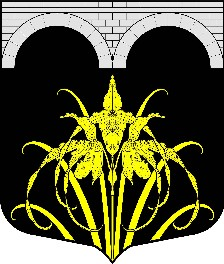 